Приложение № 4 к решению Думы                                                                                                от   24.08.2022    №  89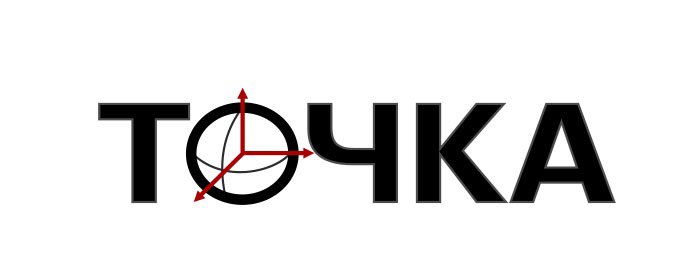 Общество с ограниченной ответственностью «Точка»ОГРН 1204700022779 ИНН 4725010067 КПП 472501001188505, Ленинградская обл., Ломоносовский р-н, г. п. Аннинское, п. Аннино, ул. Садовая, д.4, оф.1info@spbtochka.ru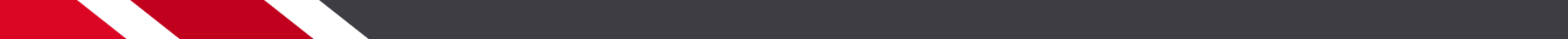 Внесение изменений в генеральный план Невьянского городского округа Свердловской областиПоложение о территориальном планированииЛенинградская область2022СОСТАВ МАТЕРИАЛОВПримечание: Генеральный план на территорию посёлка Быньговский не разрабатывался, ранее было принято решение об отсутствии необходимости перспективного развития территорий поселка, в связи с чем приложения к картам 1,2,5,6,7 на п. Быньговский отсутствуют.СОДЕРЖАНИЕ1. ОБЩИЕ ПОЛОЖЕНИЯ	102. сведения о видах, назначении и наименованиях планируемых для размещения объектов местного значения Невьянского городского округа, их основные характеристики, их местоположение, а также характеристики зон с особыми условиями использования территорий	123. ПАРАМЕТРЫ ФУНКЦИОНАЛЬНЫХ ЗОН, А ТАКЖЕ СВЕДЕНИЯ О ПЛАНИРУЕМЫХ ДЛЯ РАЗМЕЩЕНИЯ В НИХ ОБЪЕКТАХ ФЕДЕРАЛЬНОГО ЗНАЧЕНИЯ, ОБЪЕКТАХ РЕГИОНАЛЬНОГО ЗНАЧЕНИЯ, ОБЪЕКТАХ МЕСТНОГО ЗНАЧЕНИЯ, ЗА ИСКЛЮЧЕНИЕМ ЛИНЕЙНЫХ ОБЪЕКТОВ	421. ОБЩИЕ ПОЛОЖЕНИЯОфициальное наименование муниципального образования – Невьянский городской округ.Генеральный план разработан с проектными периодами:2011 - 2020 гг. – первая очередь строительства;2020 - 2035 гг. – расчетный срок.Планируемая численность населения Невьянского городского округа на 2035 год – 45221 человек.Площадь территории городского округа - 191381,35 га.Информация о перечне населенных пунктов, входящих в состав городского округа с разделением по территориальным управлениям, представлена в таблице 1.Населенные пункты Невьянского городского округаТаблица 1Настоящей редакцией Положений о территориальном планировании в Раздел 2 «Сведения о видах, назначении и наименованиях планируемых к размещению и к реконструкции объектов местного значения Невьянского городского округа» и Раздел 3 «Параметры функциональных зон, а также сведения о планируемых для размещения в них объектах федерального, регионального и местного значения, планируемых к строительству» не включены сведения о следующих населённых пунктах: г. Невьянск, д. Верхние Таволги, д. с предполагаемым наименованием Сосновка, п. Аник, п. Забельный, п. Калиново, п. Невьянский Рыбзавод, п. Приозёрный, п. Таватуй, п. Таватуйский Детдом, п. Ударник, п. Шурала, с. Таватуй.2. сведения о видах, назначении и наименованиях планируемых для размещения объектов местного значения Невьянского городского округа, их основные характеристики, их местоположение, а также характеристики зон с особыми условиями использования территорийДля создания полноценной системы социального и культурно-бытового обслуживания Невьянского городского округа, для обеспечения круглогодичной автотранспортной связи между населёнными пунктами городского округа и устойчивого функционирования инженерной инфраструктуры генеральным планом предусматривается комплекс мероприятий по размещению объектов местного значения округа. В составе таблицы 2 сведены все мероприятия с разбивкой по направлениям (отраслям) и по срокам реализации.Таблица 2Примечание: * Полное наименование населенного пункта «д.Сосновка» – деревня с предполагаемым наименованием Сосновка;** Справочные санитарно-защитные зоны обозначены согласно СанПиН 2.2.1/2.1.1.1200-03 «Санитарно-защитные зоны и санитарная классификация предприятий, сооружений и иных объектов», порядок установления  санитарно-защитных зон определен Постановлением Правительства РФ №222 от 03.03.2018 г.3. ПАРАМЕТРЫ ФУНКЦИОНАЛЬНЫХ ЗОН, А ТАКЖЕ СВЕДЕНИЯ О ПЛАНИРУЕМЫХ ДЛЯ РАЗМЕЩЕНИЯ В НИХ ОБЪЕКТАХ ФЕДЕРАЛЬНОГО ЗНАЧЕНИЯ, ОБЪЕКТАХ РЕГИОНАЛЬНОГО ЗНАЧЕНИЯ, ОБЪЕКТАХ МЕСТНОГО ЗНАЧЕНИЯ, ЗА ИСКЛЮЧЕНИЕМ ЛИНЕЙНЫХ ОБЪЕКТОВПараметры функциональных зон, а также сведения о планируемых для размещения в них объектах федерального, регионального и местного значения, планируемых к размещению, представлены в таблице 3.Перспективное функциональное использование территории Невьянского городского округаТаблица 3№ п/пНаименование документаНаименование документаКоличество листов/ книгКоличество листов/ книгУтверждаемая часть Утверждаемая часть Утверждаемая часть Утверждаемая часть Утверждаемая часть Текстовые материалыТекстовые материалы1Положения о территориальном планированииПоложения о территориальном планировании11Графические материалыГрафические материалы11Карта функциональных зон Невьянского городского округа, в т. ч. приложения:Карта функциональных зон Невьянского городского округа, в т. ч. приложения:22Приложение 1 к карте 1. «Карта функциональных зон населённого пункта село Шурала»Приложение 1 к карте 1. «Карта функциональных зон населённого пункта село Шурала»1Приложение 2 к карте 1. «Карта функциональных зон населённого пункта село Аятское»Приложение 2 к карте 1. «Карта функциональных зон населённого пункта село Аятское»1Приложение 3 к карте 1. «Карта функциональных зон населённого пункта посёлок Аять»Приложение 3 к карте 1. «Карта функциональных зон населённого пункта посёлок Аять»1Приложение 4 к карте 1. «Карта функциональных зон населённого пункта село Быньги»Приложение 4 к карте 1. «Карта функциональных зон населённого пункта село Быньги»1Приложение 5 к карте 1. «Карта функциональных зон населённого пункта посёлок Вересковый»Приложение 5 к карте 1. «Карта функциональных зон населённого пункта посёлок Вересковый»1Приложение 6 к карте 1. «Карта функциональных зон населённого пункта деревня Гашени»Приложение 6 к карте 1. «Карта функциональных зон населённого пункта деревня Гашени»1Приложение 7 к карте 1. «Карта функциональных зон населённого пункта село Киприно»Приложение 7 к карте 1. «Карта функциональных зон населённого пункта село Киприно»1Приложение 8 к карте 1. «Карта функциональных зон населённого пункта село Конёво»Приложение 8 к карте 1. «Карта функциональных зон населённого пункта село Конёво»1Приложение 9 к карте 1. «Карта функциональных зон населённого пункта село Корелы»Приложение 9 к карте 1. «Карта функциональных зон населённого пункта село Корелы»1Приложение 10 к карте 1. «Карта функциональных зон населённого пункта село Кунара»Приложение 10 к карте 1. «Карта функциональных зон населённого пункта село Кунара»1Приложение 11 к карте 1. «Карта функциональных зон населённого пункта деревня Невьянка»Приложение 11 к карте 1. «Карта функциональных зон населённого пункта деревня Невьянка»1Приложение 12 к карте 1. «Карта функциональных зон населённого пункта деревня Нижние Таволги»Приложение 12 к карте 1. «Карта функциональных зон населённого пункта деревня Нижние Таволги»1Приложение 13 к карте 1. «Карта функциональных зон населённого пункта деревня Осиновка»Приложение 13 к карте 1. «Карта функциональных зон населённого пункта деревня Осиновка»1Приложение 14 к карте 1. «Карта функциональных зон населённого пункта посёлок Осиновский»Приложение 14 к карте 1. «Карта функциональных зон населённого пункта посёлок Осиновский»1Приложение 15 к карте 1. «Карта функциональных зон населённого пункта деревня Пьянково»Приложение 15 к карте 1. «Карта функциональных зон населённого пункта деревня Пьянково»1Приложение 16 к карте 1. «Карта функциональных зон населённого пункта посёлок Ребристый»Приложение 16 к карте 1. «Карта функциональных зон населённого пункта посёлок Ребристый»1Приложение 17 к карте 1. «Карта функциональных зон населённого пункта посёлок Середовина»Приложение 17 к карте 1. «Карта функциональных зон населённого пункта посёлок Середовина»1Приложение 18 к карте 1. «Карта функциональных зон населённого пункта посёлок Таватуй»Приложение 18 к карте 1. «Карта функциональных зон населённого пункта посёлок Таватуй»1Приложение 19 к карте 1. «Карта функциональных зон населённого пункта село Федьковка»Приложение 19 к карте 1. «Карта функциональных зон населённого пункта село Федьковка»1Приложение 20 к карте 1. «Карта функциональных зон населённого пункта посёлок Цементный»Приложение 20 к карте 1. «Карта функциональных зон населённого пункта посёлок Цементный»1Приложение 21 к карте 1. «Карта функциональных зон населённого пункта село Шайдуриха»Приложение 21 к карте 1. «Карта функциональных зон населённого пункта село Шайдуриха»122Карта планируемого размещения объектов местного значения Невьянского городского округа,  в т.ч. приложения:Карта планируемого размещения объектов местного значения Невьянского городского округа,  в т.ч. приложения:22Приложение 1 к карте 2. «Карта планируемого размещения объектов местного значения населённого пункта село Шурала»Приложение 1 к карте 2. «Карта планируемого размещения объектов местного значения населённого пункта село Шурала»1Приложение 2 к карте 2. «Карта планируемого размещения объектов местного значения населённого пункта село Аятское»Приложение 2 к карте 2. «Карта планируемого размещения объектов местного значения населённого пункта село Аятское»1Приложение 3 к карте 2. «Карта планируемого размещения объектов местного значения населённого пункта посёлок Аять»Приложение 3 к карте 2. «Карта планируемого размещения объектов местного значения населённого пункта посёлок Аять»1Приложение 4 к карте 2. «Карта планируемого размещения объектов местного значения населённого пункта село Быньги»Приложение 4 к карте 2. «Карта планируемого размещения объектов местного значения населённого пункта село Быньги»1Приложение 5 к карте 2. «Карта планируемого размещения объектов местного значения населённого пункта посёлок Вересковый»Приложение 5 к карте 2. «Карта планируемого размещения объектов местного значения населённого пункта посёлок Вересковый»1Приложение 6 к карте 2. «Карта планируемого размещения объектов местного значения населённого пункта деревня Гашени»Приложение 6 к карте 2. «Карта планируемого размещения объектов местного значения населённого пункта деревня Гашени»1Приложение 7 к карте 2. «Карта планируемого размещения объектов местного значения населённого пункта село Киприно»Приложение 7 к карте 2. «Карта планируемого размещения объектов местного значения населённого пункта село Киприно»1Приложение 8 к карте 2. «Карта планируемого размещения объектов местного значения населённого пункта село Конёво»Приложение 8 к карте 2. «Карта планируемого размещения объектов местного значения населённого пункта село Конёво»1Приложение 9 к карте 2. «Карта планируемого размещения объектов местного значения населённого пункта село Корелы»Приложение 9 к карте 2. «Карта планируемого размещения объектов местного значения населённого пункта село Корелы»1Приложение 10 к карте 2. «Карта планируемого размещения объектов местного значения населённого пункта село Кунара»Приложение 10 к карте 2. «Карта планируемого размещения объектов местного значения населённого пункта село Кунара»1Приложение 11 к карте 2. «Карта планируемого размещения объектов местного значения населённого пункта деревня Невьянка»Приложение 11 к карте 2. «Карта планируемого размещения объектов местного значения населённого пункта деревня Невьянка»1Приложение 12 к карте 2. «Карта планируемого размещения объектов местного значения населённого пункта деревня Нижние Таволги»Приложение 12 к карте 2. «Карта планируемого размещения объектов местного значения населённого пункта деревня Нижние Таволги»1Приложение 13 к карте 2. «Карта планируемого размещения объектов местного значения населённого пункта деревня Осиновка»Приложение 13 к карте 2. «Карта планируемого размещения объектов местного значения населённого пункта деревня Осиновка»1Приложение 14 к карте 2. «Карта планируемого размещения объектов местного значения населённого пункта посёлок Осиновский»Приложение 14 к карте 2. «Карта планируемого размещения объектов местного значения населённого пункта посёлок Осиновский»1Приложение 15 к карте 2. «Карта планируемого размещения объектов местного значения населённого пункта деревня Пьянково»Приложение 15 к карте 2. «Карта планируемого размещения объектов местного значения населённого пункта деревня Пьянково»1Приложение 16 к карте 2. «Карта планируемого размещения объектов местного значения населённого пункта посёлок Ребристый»Приложение 16 к карте 2. «Карта планируемого размещения объектов местного значения населённого пункта посёлок Ребристый»1Приложение 17 к карте 2. «Карта планируемого размещения объектов местного значения населённого пункта посёлок Середовина»Приложение 17 к карте 2. «Карта планируемого размещения объектов местного значения населённого пункта посёлок Середовина»1Приложение 18 к карте 2. «Карта планируемого размещения объектов местного значения населённого пункта посёлок Таватуй»Приложение 18 к карте 2. «Карта планируемого размещения объектов местного значения населённого пункта посёлок Таватуй»1Приложение 19 к карте 2. «Карта планируемого размещения объектов местного значения населённого пункта село Федьковка»Приложение 19 к карте 2. «Карта планируемого размещения объектов местного значения населённого пункта село Федьковка»1Приложение 20 к карте 2. «Карта планируемого размещения объектов местного значения населённого пункта посёлок Цементный»Приложение 20 к карте 2. «Карта планируемого размещения объектов местного значения населённого пункта посёлок Цементный»1Приложение 21 к карте 2. «Карта планируемого размещения объектов местного значения населённого пункта село Шайдуриха»Приложение 21 к карте 2. «Карта планируемого размещения объектов местного значения населённого пункта село Шайдуриха»133Карта границ населённых пунктов Невьянского городского округа,  в т.ч. приложения:Карта границ населённых пунктов Невьянского городского округа,  в т.ч. приложения:23Приложение 1 к карте 3. «Карта границ населённого пункта село Шурала»Приложение 1 к карте 3. «Карта границ населённого пункта село Шурала»1Приложение 2 к карте 3. «Карта границ населённого пункта село Аятское»Приложение 2 к карте 3. «Карта границ населённого пункта село Аятское»1Приложение 3 к карте 3. «Карта границ населённого пункта посёлок Аять»Приложение 3 к карте 3. «Карта границ населённого пункта посёлок Аять»1Приложение 4 к карте 3. «Карта границ населённого пункта село Быньги»Приложение 4 к карте 3. «Карта границ населённого пункта село Быньги»1Приложение 5 к карте 3. «Карта границ населённого пункта посёлок Вересковый»Приложение 5 к карте 3. «Карта границ населённого пункта посёлок Вересковый»1Приложение 6 к карте 3. «Карта границ населённого пункта деревня Гашени»Приложение 6 к карте 3. «Карта границ населённого пункта деревня Гашени»1Приложение 7 к карте 3. «Карта границ населённого пункта село Киприно»Приложение 7 к карте 3. «Карта границ населённого пункта село Киприно»1Приложение 8 к карте 3. «Карта границ населённого пункта село Конёво»Приложение 8 к карте 3. «Карта границ населённого пункта село Конёво»1Приложение 9 к карте 3. «Карта границ населённого пункта село Корелы»Приложение 9 к карте 3. «Карта границ населённого пункта село Корелы»1Приложение 10 к карте 3. «Карта границ населённого пункта село Кунара»Приложение 10 к карте 3. «Карта границ населённого пункта село Кунара»1Приложение 11 к карте 3. «Карта границ населённого пункта деревня Невьянка»Приложение 11 к карте 3. «Карта границ населённого пункта деревня Невьянка»1Приложение 12 к карте 3. «Карта границ населенного пункта деревня Нижние Таволги»Приложение 12 к карте 3. «Карта границ населенного пункта деревня Нижние Таволги»1Приложение 13 к карте 3. «Карта границ населенного пункта населённого пункта деревня Осиновка»Приложение 13 к карте 3. «Карта границ населенного пункта населённого пункта деревня Осиновка»1Приложение 14 к карте 3. «Карта границ населённого пункта посёлок Осиновский»Приложение 14 к карте 3. «Карта границ населённого пункта посёлок Осиновский»1Приложение 15 к карте 3. «Карта границ населённого пункта деревня Пьянково»Приложение 15 к карте 3. «Карта границ населённого пункта деревня Пьянково»1Приложение 16 к карте 3. «Карта границ населённого пункта посёлок Ребристый»Приложение 16 к карте 3. «Карта границ населённого пункта посёлок Ребристый»1Приложение 17 к карте 3. «Карта границ населённого пункта посёлок Середовина»Приложение 17 к карте 3. «Карта границ населённого пункта посёлок Середовина»1Приложение 18 к карте 3. «Карта границ населённого пункта посёлок Таватуй»Приложение 18 к карте 3. «Карта границ населённого пункта посёлок Таватуй»1Приложение 19 к карте 3. «Карта границ населённого пункта село Федьковка»Приложение 19 к карте 3. «Карта границ населённого пункта село Федьковка»1Приложение 20 к карте 3. «Карта границ населённого пункта посёлок Цементный»Приложение 20 к карте 3. «Карта границ населённого пункта посёлок Цементный»1Приложение 21 к карте 3. «Карта границ населённого пункта село Шайдуриха»Приложение 21 к карте 3. «Карта границ населённого пункта село Шайдуриха»1Приложение 22 к карте 3. «Карта границ населённого пункта посёлок Быньговский»Приложение 22 к карте 3. «Карта границ населённого пункта посёлок Быньговский»1Материалы по обоснованию Материалы по обоснованию Материалы по обоснованию Материалы по обоснованию Материалы по обоснованию Текстовые материалыТекстовые материалы22Материалы по обоснованию проекта Генерального планаМатериалы по обоснованию проекта Генерального плана1Графические материалыГрафические материалы44Карта комплексной оценки современного состояния и использования территории Невьянского городского округа, в т. ч. приложения:Карта комплексной оценки современного состояния и использования территории Невьянского городского округа, в т. ч. приложения:23Приложение 1 к карте 4. «Карта комплексной оценки современного состояния и использования территории село Шурала»Приложение 1 к карте 4. «Карта комплексной оценки современного состояния и использования территории село Шурала»1Приложение 2 к карте 4. «Карта комплексной оценки современного состояния и использования территории село Аятское»Приложение 2 к карте 4. «Карта комплексной оценки современного состояния и использования территории село Аятское»1Приложение 3 к карте 4. «Карта комплексной оценки современного состояния и использования территории посёлок Аять»Приложение 3 к карте 4. «Карта комплексной оценки современного состояния и использования территории посёлок Аять»1Приложение 4 к карте 4. «Карта комплексной оценки современного состояния и использования территории село Быньги»Приложение 4 к карте 4. «Карта комплексной оценки современного состояния и использования территории село Быньги»1Приложение 5 к карте 4. «Карта комплексной оценки современного состояния и использования территории посёлок Вересковый»Приложение 5 к карте 4. «Карта комплексной оценки современного состояния и использования территории посёлок Вересковый»1Приложение 6 к карте 4. «Карта комплексной оценки современного состояния и использования территории деревня Гашени»Приложение 6 к карте 4. «Карта комплексной оценки современного состояния и использования территории деревня Гашени»1Приложение 7 к карте 4. «Карта комплексной оценки современного состояния и использования территории село Киприно»Приложение 7 к карте 4. «Карта комплексной оценки современного состояния и использования территории село Киприно»1Приложение 8 к карте 4. «Карта комплексной оценки современного состояния и использования территории село Конёво»Приложение 8 к карте 4. «Карта комплексной оценки современного состояния и использования территории село Конёво»1Приложение 9 к карте 4. «Карта комплексной оценки современного состояния и использования территории село Корелы»Приложение 9 к карте 4. «Карта комплексной оценки современного состояния и использования территории село Корелы»1Приложение 10 к карте 4. «Карта комплексной оценки современного состояния и использования территории село Кунара»Приложение 10 к карте 4. «Карта комплексной оценки современного состояния и использования территории село Кунара»1Приложение 11 к карте 4. «Карта комплексной оценки современного состояния и использования территории деревня Невьянка»Приложение 11 к карте 4. «Карта комплексной оценки современного состояния и использования территории деревня Невьянка»1Приложение 12 к карте 4. «Карта комплексной оценки современного состояния и использования территории деревня Нижние Таволги»Приложение 12 к карте 4. «Карта комплексной оценки современного состояния и использования территории деревня Нижние Таволги»1Приложение 13 к карте 4. «Карта комплексной оценки современного состояния и использования территории населённого пункта деревня Осиновка»Приложение 13 к карте 4. «Карта комплексной оценки современного состояния и использования территории населённого пункта деревня Осиновка»1Приложение 14 к карте 4. «Карта комплексной оценки современного состояния и использования территории посёлок Осиновский»Приложение 14 к карте 4. «Карта комплексной оценки современного состояния и использования территории посёлок Осиновский»1Приложение 15 к карте 4. «Карта комплексной оценки современного состояния и использования территории деревня Пьянково»Приложение 15 к карте 4. «Карта комплексной оценки современного состояния и использования территории деревня Пьянково»1Приложение 16 к карте 4. «Карта комплексной оценки современного состояния и использования территории посёлок Ребристый»Приложение 16 к карте 4. «Карта комплексной оценки современного состояния и использования территории посёлок Ребристый»1Приложение 17 к карте 4. «Карта комплексной оценки современного состояния и использования территории посёлок Середовина»Приложение 17 к карте 4. «Карта комплексной оценки современного состояния и использования территории посёлок Середовина»1Приложение 18 к карте 4. «Карта комплексной оценки современного состояния и использования территории посёлок Таватуй»Приложение 18 к карте 4. «Карта комплексной оценки современного состояния и использования территории посёлок Таватуй»1Приложение 19 к карте 4. «Карта комплексной оценки современного состояния и использования территории село Федьковка»Приложение 19 к карте 4. «Карта комплексной оценки современного состояния и использования территории село Федьковка»1Приложение 20 к карте 4. «Карта комплексной оценки современного состояния и использования территории посёлок Цементный»Приложение 20 к карте 4. «Карта комплексной оценки современного состояния и использования территории посёлок Цементный»1Приложение 21 к карте 4. «Карта комплексной оценки современного состояния и использования территории село Шайдуриха»Приложение 21 к карте 4. «Карта комплексной оценки современного состояния и использования территории село Шайдуриха»1Приложение 22 к карте 4. «Карта комплексной оценки современного состояния и использования территории посёлок Быньговский»Приложение 22 к карте 4. «Карта комплексной оценки современного состояния и использования территории посёлок Быньговский»155Карта комплексной оценки современного состояния инженерной инфраструктуры Невьянского городского округа, в т. ч. приложения:Карта комплексной оценки современного состояния инженерной инфраструктуры Невьянского городского округа, в т. ч. приложения:22Приложение 1 к карте 5. «Карта комплексной оценки современного состояния инженерной инфраструктуры село Шурала»Приложение 1 к карте 5. «Карта комплексной оценки современного состояния инженерной инфраструктуры село Шурала»1Приложение 2 к карте 5. «Карта комплексной оценки современного состояния инженерной инфраструктуры село Аятское»Приложение 2 к карте 5. «Карта комплексной оценки современного состояния инженерной инфраструктуры село Аятское»1Приложение 3 к карте 5. «Карта комплексной оценки современного состояния инженерной инфраструктуры посёлок Аять»Приложение 3 к карте 5. «Карта комплексной оценки современного состояния инженерной инфраструктуры посёлок Аять»1Приложение 4 к карте 5. «Карта комплексной оценки современного состояния инженерной инфраструктуры село Быньги»Приложение 4 к карте 5. «Карта комплексной оценки современного состояния инженерной инфраструктуры село Быньги»1Приложение 5 к карте 5. «Карта комплексной оценки современного состояния инженерной инфраструктуры посёлок Вересковый»Приложение 5 к карте 5. «Карта комплексной оценки современного состояния инженерной инфраструктуры посёлок Вересковый»1Приложение 6 к карте 5. «Карта комплексной оценки современного состояния инженерной инфраструктуры деревня Гашени»Приложение 6 к карте 5. «Карта комплексной оценки современного состояния инженерной инфраструктуры деревня Гашени»1Приложение 7 к карте 5. «Карта комплексной оценки современного состояния инженерной инфраструктуры село Киприно»Приложение 7 к карте 5. «Карта комплексной оценки современного состояния инженерной инфраструктуры село Киприно»1Приложение 8 к карте 5. «Карта комплексной оценки современного состояния инженерной инфраструктуры село Конёво»Приложение 8 к карте 5. «Карта комплексной оценки современного состояния инженерной инфраструктуры село Конёво»1Приложение 9 к карте 5. «Карта комплексной оценки современного состояния инженерной инфраструктуры село Корелы»Приложение 9 к карте 5. «Карта комплексной оценки современного состояния инженерной инфраструктуры село Корелы»1Приложение 10 к карте 5. «Карта комплексной оценки современного состояния инженерной инфраструктуры село Кунара»Приложение 10 к карте 5. «Карта комплексной оценки современного состояния инженерной инфраструктуры село Кунара»1Приложение 11 к карте 5. «Карта комплексной оценки современного состояния инженерной инфраструктуры деревня Невьянка»Приложение 11 к карте 5. «Карта комплексной оценки современного состояния инженерной инфраструктуры деревня Невьянка»1Приложение 12 к карте 5. «Карта границ населенного пункта деревня Нижние Таволги»Приложение 12 к карте 5. «Карта границ населенного пункта деревня Нижние Таволги»1Приложение 13 к карте 5. «Карта границ населенного пункта населённого пункта деревня Осиновка»Приложение 13 к карте 5. «Карта границ населенного пункта населённого пункта деревня Осиновка»1Приложение 14 к карте 5. «Карта комплексной оценки современного состояния инженерной инфраструктуры посёлок Осиновский»Приложение 14 к карте 5. «Карта комплексной оценки современного состояния инженерной инфраструктуры посёлок Осиновский»1Приложение 15 к карте 5. «Карта комплексной оценки современного состояния инженерной инфраструктуры деревня Пьянково»Приложение 15 к карте 5. «Карта комплексной оценки современного состояния инженерной инфраструктуры деревня Пьянково»1Приложение 16 к карте 5. «Карта комплексной оценки современного состояния инженерной инфраструктуры посёлок Ребристый»Приложение 16 к карте 5. «Карта комплексной оценки современного состояния инженерной инфраструктуры посёлок Ребристый»1Приложение 17 к карте 5. «Карта комплексной оценки современного состояния инженерной инфраструктуры посёлок Середовина»Приложение 17 к карте 5. «Карта комплексной оценки современного состояния инженерной инфраструктуры посёлок Середовина»1Приложение 18 к карте 5. «Карта комплексной оценки современного состояния инженерной инфраструктуры посёлок Таватуй»Приложение 18 к карте 5. «Карта комплексной оценки современного состояния инженерной инфраструктуры посёлок Таватуй»1Приложение 19 к карте 5. «Карта комплексной оценки современного состояния инженерной инфраструктуры село Федьковка»Приложение 19 к карте 5. «Карта комплексной оценки современного состояния инженерной инфраструктуры село Федьковка»1Приложение 20 к карте 5. «Карта комплексной оценки современного состояния инженерной инфраструктуры посёлок Цементный»Приложение 20 к карте 5. «Карта комплексной оценки современного состояния инженерной инфраструктуры посёлок Цементный»1Приложение 21 к карте 5. «Карта комплексной оценки современного состояния инженерной инфраструктуры село Шайдуриха»Приложение 21 к карте 5. «Карта комплексной оценки современного состояния инженерной инфраструктуры село Шайдуриха»166Карта предложений по комплексному развитию территории Невьянского городского округа, в т. ч. приложения:Карта предложений по комплексному развитию территории Невьянского городского округа, в т. ч. приложения:22Приложение 1 к карте 6. «Карта предложений по комплексному развитию территории село Шурала»Приложение 1 к карте 6. «Карта предложений по комплексному развитию территории село Шурала»1Приложение 2 к карте 6. «Карта предложений по комплексному развитию территории село Аятское»Приложение 2 к карте 6. «Карта предложений по комплексному развитию территории село Аятское»1Приложение 3 к карте 6. «Карта предложений по комплексному развитию территории посёлок Аять»Приложение 3 к карте 6. «Карта предложений по комплексному развитию территории посёлок Аять»1Приложение 4 к карте 6. «Карта предложений по комплексному развитию территории село Быньги»Приложение 4 к карте 6. «Карта предложений по комплексному развитию территории село Быньги»1Приложение 5 к карте 6. «Карта предложений по комплексному развитию территории посёлок Вересковый»Приложение 5 к карте 6. «Карта предложений по комплексному развитию территории посёлок Вересковый»1Приложение 6 к карте 6. «Карта предложений по комплексному развитию территории деревня Гашени»Приложение 6 к карте 6. «Карта предложений по комплексному развитию территории деревня Гашени»1Приложение 7 к карте 6. «Карта предложений по комплексному развитию территории село Киприно»Приложение 7 к карте 6. «Карта предложений по комплексному развитию территории село Киприно»1Приложение 8 к карте 6. «Карта предложений по комплексному развитию территории село Конёво»Приложение 8 к карте 6. «Карта предложений по комплексному развитию территории село Конёво»1Приложение 9 к карте 6. «Карта предложений по комплексному развитию территории село Корелы»Приложение 9 к карте 6. «Карта предложений по комплексному развитию территории село Корелы»1Приложение 10 к карте 6. «Карта предложений по комплексному развитию территории село Кунара»Приложение 10 к карте 6. «Карта предложений по комплексному развитию территории село Кунара»1Приложение 11 к карте 6. «Карта предложений по комплексному развитию территории деревня Невьянка»Приложение 11 к карте 6. «Карта предложений по комплексному развитию территории деревня Невьянка»1Приложение 12 к карте 6. «Карта границ населенного пункта деревня Нижние Таволги»Приложение 12 к карте 6. «Карта границ населенного пункта деревня Нижние Таволги»1Приложение 13 к карте 6. «Карта границ населенного пункта населённого пункта деревня Осиновка»Приложение 13 к карте 6. «Карта границ населенного пункта населённого пункта деревня Осиновка»1Приложение 14 к карте 6. «Карта предложений по комплексному развитию территории посёлок Осиновский»Приложение 14 к карте 6. «Карта предложений по комплексному развитию территории посёлок Осиновский»1Приложение 15 к карте 6. «Карта предложений по комплексному развитию территории деревня Пьянково»Приложение 15 к карте 6. «Карта предложений по комплексному развитию территории деревня Пьянково»1Приложение 16 к карте 6. «Карта предложений по комплексному развитию территории посёлок Ребристый»Приложение 16 к карте 6. «Карта предложений по комплексному развитию территории посёлок Ребристый»1Приложение17 к карте 6. «Карта предложений по комплексному развитию территории посёлок Середовина»Приложение17 к карте 6. «Карта предложений по комплексному развитию территории посёлок Середовина»1Приложение 18 к карте 6. «Карта предложений по комплексному развитию территории посёлок Таватуй»Приложение 18 к карте 6. «Карта предложений по комплексному развитию территории посёлок Таватуй»1Приложение 19 к карте 6. «Карта предложений по комплексному развитию территории село Федьковка»Приложение 19 к карте 6. «Карта предложений по комплексному развитию территории село Федьковка»1Приложение 20 к карте 6. «Карта предложений по комплексному развитию территории посёлок Цементный»Приложение 20 к карте 6. «Карта предложений по комплексному развитию территории посёлок Цементный»1Приложение 21 к карте 6. «Карта предложений по комплексному развитию территории село Шайдуриха»Приложение 21 к карте 6. «Карта предложений по комплексному развитию территории село Шайдуриха»177Карта предложений по комплексному развитию инженерной инфраструктуры Невьянского городского округа, в т. ч. приложения:Карта предложений по комплексному развитию инженерной инфраструктуры Невьянского городского округа, в т. ч. приложения:22Приложение 1 к карте 7. «Карта предложений по комплексному развитию инженерной инфраструктуры село Шурала»Приложение 1 к карте 7. «Карта предложений по комплексному развитию инженерной инфраструктуры село Шурала»1Приложение 2 к карте 7. «Карта предложений по комплексному развитию инженерной инфраструктуры село Аятское»Приложение 2 к карте 7. «Карта предложений по комплексному развитию инженерной инфраструктуры село Аятское»1Приложение 3 к карте 7. «Карта предложений по комплексному развитию инженерной инфраструктуры посёлок Аять»Приложение 3 к карте 7. «Карта предложений по комплексному развитию инженерной инфраструктуры посёлок Аять»1Приложение 4 к карте 7. «Карта предложений по комплексному развитию инженерной инфраструктуры село Быньги»Приложение 4 к карте 7. «Карта предложений по комплексному развитию инженерной инфраструктуры село Быньги»1Приложение 5 к карте 7. «Карта предложений по комплексному развитию инженерной инфраструктуры посёлок Вересковый»Приложение 5 к карте 7. «Карта предложений по комплексному развитию инженерной инфраструктуры посёлок Вересковый»1Приложение 6 к карте 7. «Карта предложений по комплексному развитию инженерной инфраструктуры деревня Гашени»Приложение 6 к карте 7. «Карта предложений по комплексному развитию инженерной инфраструктуры деревня Гашени»1Приложение 7 к карте 7. «Карта предложений по комплексному развитию инженерной инфраструктуры село Киприно»Приложение 7 к карте 7. «Карта предложений по комплексному развитию инженерной инфраструктуры село Киприно»1Приложение 8 к карте 7. «Карта предложений по комплексному развитию инженерной инфраструктуры село Конёво»Приложение 8 к карте 7. «Карта предложений по комплексному развитию инженерной инфраструктуры село Конёво»1Приложение 9 к карте 7. «Карта предложений по комплексному развитию инженерной инфраструктуры село Корелы»Приложение 9 к карте 7. «Карта предложений по комплексному развитию инженерной инфраструктуры село Корелы»1Приложение 10 к карте 7. «Карта предложений по комплексному развитию инженерной инфраструктуры село Кунара»Приложение 10 к карте 7. «Карта предложений по комплексному развитию инженерной инфраструктуры село Кунара»1Приложение 11 к карте 7. «Карта предложений по комплексному развитию инженерной инфраструктуры деревня Невьянка»Приложение 11 к карте 7. «Карта предложений по комплексному развитию инженерной инфраструктуры деревня Невьянка»1Приложение 12 к карте 7. «Карта границ населенного пункта деревня Нижние Таволги»Приложение 12 к карте 7. «Карта границ населенного пункта деревня Нижние Таволги»1Приложение 13 к карте 7. «Карта границ населенного пункта населённого пункта деревня Осиновка»Приложение 13 к карте 7. «Карта границ населенного пункта населённого пункта деревня Осиновка»1Приложение 14 к карте 7. «Карта предложений по комплексному развитию инженерной инфраструктуры посёлок Осиновский»Приложение 14 к карте 7. «Карта предложений по комплексному развитию инженерной инфраструктуры посёлок Осиновский»1Приложение 15 к карте 7. «Карта предложений по комплексному развитию инженерной инфраструктуры деревня Пьянково»Приложение 15 к карте 7. «Карта предложений по комплексному развитию инженерной инфраструктуры деревня Пьянково»1Приложение 16 к карте 7. «Карта предложений по комплексному развитию инженерной инфраструктуры посёлок Ребристый»Приложение 16 к карте 7. «Карта предложений по комплексному развитию инженерной инфраструктуры посёлок Ребристый»1Приложение 17 к карте 7. «Карта предложений по комплексному развитию инженерной инфраструктуры посёлок Середовина»Приложение 17 к карте 7. «Карта предложений по комплексному развитию инженерной инфраструктуры посёлок Середовина»1Приложение 18 к карте 7. «Карта предложений по комплексному развитию инженерной инфраструктуры посёлок Таватуй»Приложение 18 к карте 7. «Карта предложений по комплексному развитию инженерной инфраструктуры посёлок Таватуй»1Приложение 19 к карте 7. «Карта предложений по комплексному развитию инженерной инфраструктуры село Федьковка»Приложение 19 к карте 7. «Карта предложений по комплексному развитию инженерной инфраструктуры село Федьковка»1Приложение 20 к карте 7. «Карта предложений по комплексному развитию инженерной инфраструктуры посёлок Цементный»Приложение 20 к карте 7. «Карта предложений по комплексному развитию инженерной инфраструктуры посёлок Цементный»1Приложение 21 к карте 7. «Карта предложений по комплексному развитию инженерной инфраструктуры село Шайдуриха»Приложение 21 к карте 7. «Карта предложений по комплексному развитию инженерной инфраструктуры село Шайдуриха»1Наименование населенных пунктов, в которых расположены отделы по управлению населенными пунктамиНаименование населенных пунктовг. Невьянскп. Калиновоп. Аятьп. Калиновос. Таватуй п. Калиновоп. Таватуйп. Калиновоп. Калиновоп. Калиновоп. Невьянский Рыбзаводп. Калиновоп. Приозёрныйп. Калиновоп. Таватуйский Детдом п. Цементныйп. Цементныйп. Цементныйс. Шуралап. Цементныйп. Шуралап. Цементныйп. Забельныйп. Цементныйп. Вересковыйс. Аятскоес. Аятскоес. Аятскоес. Шайдурихас. Аятскоес. Кунарас. Аятскоед. Пьянковос. Аятскоед. с предполагаемым наименованием Сосновкас. Аятскоес. Конёвос. Аятскоед. Гашенис. Аятскоед. Осиновкас. Аятскоес. Кипринос. Аятскоес. Корелыс. Быньгис. Быньгис. Быньгип. Быньговскийс. Быньгип. Аникс. Быньгип. Ударникс. Быньгид. Нижние Таволгис. Быньгид. Верхние Таволгис. Быньгид. Сербишинос. Быньгип. Ребристыйс. Быньгид. Невьянкас. Быньгис. Федьковкас. Быньгип. Середовинас. Быньгип. Осиновский№п/пНаименование объектаМестоположениеКоличественный показатель/ Единицы измеренияХарактеристика зоны объекта с особыми условиями использования территорийЭтап территориального планированияОБЪЕКТЫ МЕСТНОГО ЗНАЧЕНИЯОБЪЕКТЫ МЕСТНОГО ЗНАЧЕНИЯОБЪЕКТЫ МЕСТНОГО ЗНАЧЕНИЯОБЪЕКТЫ МЕСТНОГО ЗНАЧЕНИЯОБЪЕКТЫ МЕСТНОГО ЗНАЧЕНИЯОБЪЕКТЫ МЕСТНОГО ЗНАЧЕНИЯТранспортная инфраструктураТранспортная инфраструктураТранспортная инфраструктураТранспортная инфраструктураТранспортная инфраструктураТранспортная инфраструктураАвтомобильные дороги местного значения, в том числе:- новое строительствоТерритория НГО вне границ населенных пунктов110,98 кмНе устанавливаетсяРасчетный срок- реконструкция Территория НГО вне границ населенных пунктов55,57  кмНе устанавливаетсяРасчетный срокЧастные автомобильные дороги, в том числе:- новое строительствоТерритория НГО вне границ населенных пунктов10,94 кмНе устанавливаетсяРасчетный срок- реконструкция Территория НГО вне границ населенных пунктов3,06 кмНе устанавливаетсяРасчетный срокУлично-дорожная сеть сельского населенного пункта, в том числе:Поселковая дорога, в том числе:- новое строительствоТерритория в границах сельских населенных пунктов, за исключениемд. Верхние Таволги,п. Забельный12,68 кмНе устанавливаетсяРасчетный срок- реконструкция Территория в границах сельских населенных пунктов, за исключениемд. Верхние Таволги,п. Забельный11,36 кмНе устанавливаетсяРасчетный срокГлавная улица, в том числе:- новое строительствоТерритория в границах сельских населенных пунктов, за исключениемд. Верхние Таволги,п. Забельныйп.Калиновоп.Приозерныйс. Таватуйп. Таватуйп. Таватуйский Детдом6,34 кмНе устанавливаетсяРасчетный срок- реконструкция Территория в границах сельских населенных пунктов, за исключениемд. Верхние Таволги,п. Забельныйп.Калиновоп.Приозерныйс. Таватуйп. Таватуйп. Таватуйский Детдом72,4 кмНе устанавливаетсяРасчетный срокУлица в жилой застройке, в том числе:- новое строительствоТерритория в границах сельских населенных пунктов, за исключениемд. Верхние Таволги,п. Забельныйп.Калиновоп.Приозерныйс. Таватуйп. Таватуйп. Таватуйский Детдомп. Ударник87,39 км Не устанавливаетсяРасчетный срок- реконструкция Территория в границах сельских населенных пунктов, за исключениемд. Верхние Таволги,п. Забельныйп.Калиновоп.Приозерныйс. Таватуйп. Таватуйп. Таватуйский Детдомп. Ударник151,78 кмНе устанавливаетсяРасчетный срокХозяйственный проезд, скотопрогон, в том числе:- новое строительствоТерритория в границах сельских населенных пунктов, за исключениемп. Невьянский Рыбозаводп.Приозерныйс. Таватуйп. Таватуй11,79 кмНе устанавливаетсяРасчетный срок- реконструкция Территория в границах сельских населенных пунктов, за исключениемп. Невьянский Рыбозаводп.Приозерныйс. Таватуйп. Таватуй0,17 кмНе устанавливаетсяРасчетный срокИскусственные дорожные сооруженияМостовое сооружение, в том числе:- новое строительствос. Быньги,с. Шурала,с. Федьковка,п. Осиновский,д. Осиновка,с. Конёво,с. Аятское,с. Киприно,с. Корелы,п. Аять,межселенная территория21 объектНе устанавливаетсяПервая очередь - реконструкцияс. Быньги,д. Нижние Таволги,с. Шурала,п. Осиновский,д. Гашени8 объектовНе устанавливаетсяПервая очередь Инженерная инфраструктураИнженерная инфраструктураИнженерная инфраструктураИнженерная инфраструктураИнженерная инфраструктураИнженерная инфраструктураСистема централизованного водоотведения, в т.ч.:Очистные сооружения хозяйственно-бытовой канализации (КОС)- новое строительствовблизи населенных пунктов (за границами) п. Аник, п. Быньговский, д. Сербишино, д. Нижние Таволги,с. Быньги,п. Осиновский,п. Ребристый,п. Шурала,д. Осиновка,д. Гашени,с. Корелы,д. Сосновка*,с. Шайдуриха,д. Пьянково14 объектовСанитарно-защитная зона – 15, 150, 200 мРасчетный срок- реконструкцияСевернее поселка Цементный1 объектПервая очередьОчистные сооружения дождевой канализации новое строительствоВ границах населенных пунктовп. Аять,с. Федьковка,с. Шурала,д. Нижние Таволги,д. Осиновка,д. Гашени,с. Конёво,с. Киприно,с. Корелы,с. Аятское,д. Сосновка*,д. Пьянково,с. Шайдуриха,с. Кунара38 объектовСанитарно-защитная зона – 15, 20, 50,100 мРасчетный срокКанализационная насосная станция (КНС)- новое строительствоВ границах всех населенных пунктов Невьянского ГО и на межселенной территории, за исключением г. Невьянск,п. Забельный,с. Таватуй,п. Осиновский,п. Шурала,п. Аник, п. Быньговский108 объектовСанитарно-защитная зона – 15 мРасчетный срок- реконструкцияВ границах п. Ребристый и п. Цементный2 объектаРасчетный срокНасосная станция дождевой канализации (НСДК) новое строительствоВ границах населенных пунктовп. Аять,д. Пьянково,с. Федьковка,п. Ребристый7 объектовСанитарно-защитная зона – 15 мРасчетный срокСнегоплавильный, снегоприемный пункт новое строительствоВблизи населенных пунктов (за границами) п. Ребристый, с. Шайдуриха,с. Аятское,п. Аять5 объектовСанитарно-защитная зона – 100 мРасчетный срокКанализация хоз-бытовая самотечная- новое строительствоВ границах всех населенных пунктов Невьянского ГО и на межселенной территории, за исключением д. Верхние Таволги,п. Забельный,г. Невьянск,п. Вересковыйп.Калиновоп.Невьянский Рыбозаводп.Приозерныйс. Таватуйп. Таватуйп. Таватуйский Детдомп.Шуралап.Ударник214,383 кмне устанавливаетсяРасчетный срок- реконструкцияВ населенных пунктахп. Аять,с. Аятское,с. Конёво,п. Цементный,п. Ребристый,с. Быньги16,66 кмРасчетный срокКанализация хоз-бытовая напорная- новое строительствоВ границах всех населенных пунктов Невьянского ГО и на межселенной территории, за исключениемп. Забельный,д. Верхние Таволги,г. Невьянск,п. Таватуйский Детдом,п. Осиновский, п. Шурала, п. Аник, п. Быньговскийс.Таватуйп.Таватуйп.Калиновоп.Невьянский Рыбозаводп.Приозерный90,117 кмне устанавливаетсяРасчетный срокВодовыпуск бытовой канализации новое строительствоВблизи населенных пунктов (за границами) п. Шурала,п. Ребристый,с. Быньги,д. Нижние Таволги,д. Сербишино,п. Аник,п. Быньговский,п. Осиновский,д. Осиновка,д. Гашени,с. Корелы,д. Сосновка*,д. Пьянково,с. Шайдуриха;в границах п. Таватуйский Детдом3,225 кмРасчетный срокКанализация дождевая напорная новое строительствоВ населенных пунктахп. Аять,д. Пьянково,с. Федьковка,п. Ребристый,2,67 кмне устанавливаетсяРасчетный срокКанализация дождевая самотечная закрытая новое строительствоВ населенных пунктахп. Аять,д. Пьянково,с. Федьковка,п. Ребристый6,288 кмне устанавливаетсяРасчетный срокКанализация дождевая самотечная открытая новое строительствоВ границах всех населенных пунктов Невьянского ГО, за исключениемд. Верхние Таволги,п. Забельный,д. Сербишино,п. Ударник,п. Вересковый,г. Невьянск,п. Шурала,с. Шурала,п. Цементный,п. Аник,п. Быньговскийп.Калиновоп.Невььянский Рыбозаводп.Приозерныйс.Таватуйп.Таватуйп.Таватуйский Детдом219,656 кмне устанавливаетсяРасчетный срокВодовыпуск дождевой канализации новое строительствоВ населенных пунктахп. Аять,с. Федьковка,с. Шурала,д. Нижние Таволги,д. Осиновка,д. Гашени,с. Конёво,с. Киприно,с. Корелы,с. Аятское,д. Сосновка*,д. Пьянково,с. Шайдуриха,с. Кунара1,068 кмне устанавливаетсяРасчетный срокСистема электроснабжения, в т.ч.:Трансформаторная подстанция (ТП)- новое строительствоВ границах всех населенных пунктов Невьянского ГО и на межселенной территории, за исключением г. Невьянск,д. Верхние Таволги,п. Забельный,п. Таватуйский Детдом,п. НевьянскийРыбзавод,п. Калиново,п. Осиновский,п. Шурала,д. Невьянка,п. Вересковый,п. Быньговскийп.Приозерныйп.Таватуйп.Ударник81 объектОхранная зона –10 мРасчетный срок- реконструкцияВ населенных пунктахп. Аять,с. Таватуй,п. Аник,п.Таватуй,с. Кунара,с. Шуралас. Кипринод. Сосновка*,д. Пьянково,с. Шайдуриха,с. Быньги,п. Ребристыйп.Таватуй34 объектаРасчетный срокВоздушные линии электропередач 110 кВ- новое строительствоп. Цементный,с. Быньги2,16 кмОхранная зона – 20 мРасчетный срок- реконструкцияп. Цементный,с. Быньги2,67 кмРасчетный срокВоздушные линии электропередачи 35 кВ- новое строительствоп. Аять,с. Быньги1,942 кмОхранная зона – 15 мРасчетный срок- реконструкцияс. Быньги,п. Цементный,п. Аять23,186 кмРасчетный срокВоздушные линии электропередачи 10 кВ- новое строительствоВ границах всех населенных пунктов Невьянского ГО и на межселенной территории, за исключением г. Невьянск,д. Верхние Таволги,п. Забельный,п. Осиновский,п. Быньговскийп.Калиновоп.Невьянский Рыбозаводп.Приозерныйс. Таватуйп. Таватуйп. Таватуйский Детдомп.Шуралап.Ударник137,93 кмОхранная зона – 5; 10 мРасчетный срок- реконструкцияВо всех населенных пунктах Невьянского ГО, за исключением д. Верхние Таволги,п. Аять,с. Таватуй,п. Таватуйп. Таватуйский Детдом,п. Приозёрный,п. НевьянскийРыбзавод,п. Калиново,п. Осиновский,п. Ударник,п. Быньговский,п. Вересковый,п. Шурала39,82 кмРасчетный срокКабельные линии электропередач 10 кВ Охранная зона – 1 м- новое строительствоп. Аять,с. Шайдуриха,п. Ребристый,п. Цементный2,537 кмРасчетный срок- реконструкцияп. Цементный0,52 кмРасчетный срокВоздушные линии электропередачи 6 кВ реконструкцияс. Быньги,п. Вересковый,п. Аять53,336 кмРасчетный срокКабельные линии электропередачи 6 кВ реконструкцияп. Аять0,088 кмРасчетный срокСистема газоснабжения, в т.ч.:Магистральный газопровод 5.5 МПа реконструкцияМежселенная территория вблизи населенных пунктовп. Таватуйский Детдом,п. Приозёрный,п. НевьянскийРыбзавод,п. Калиново4,474 кмРасчетный срокГазораспределительная станция (ГРС)- новое строительствоЮго-восточнее п. Таватуйский Детдом 1 объектОхранная зона– 100 мминимальные расстояния от ГРС - 150 мРасчетный срок- реконструкцияЮжнее п. Калиново1 объектРасчетный срокПункт редуцирования газа (ПРГ)- новое строительствоВо всех населенных пунктах Невьянского ГО, за исключениемг. Невьянск,д. Верхние Таволги,п. Забельный,п. Таватуйский Детдом,п. НевьянскийРыбзавод,д. Пьянково,д. Сосновка,д. Гашени,п. Осиновский,п. Середовина,п. Цементный,п. Вересковый,п. Быньговский,п. Аникп.Шуралап.Приозерныйс.Таватуйп.Таватуйс.Ударник20 объектовОхранная зона– 10 мРасчетный срок- реконструкцияп. Ребристый1 объектРасчетный срокГазораспределительный пункт (ГРП)- ликвидация объектов, расположенных на участках и размещение новых ГРПп. Калиновог. Невьянскп. Цементный10 объектовОхранная зона– 10 мРасчетный срокГазопровод распределительный высокого давления- новое строительствоВо всех населенных пунктов Невьянского ГО, за исключением д. Верхние Таволги,п. Забельный,д. Сосновка,д. Пьянково,д. Гашени,п. Осиновский,п. Быньговский,п. Аник,п. НевьянскийРыбзаводШуралаПриозерныйс.Таватуйп.ТаватуйТаватуйский ДетдомУдарник5,75 кмОхранная зона– 2 мДля межпоселкового газопровода охранная зона - 3 мЗона минимальных расстояний газопроводов - 7; 10 мРасчетный срок- реконструкцияп. Середовина,п. Ребристый,п. Цементный3,696 кмРасчетный срок- ликвидация объектов газоснабжения, расположенных на участках и перекладка газопроводаг. Невьянскп. Калиновоп. Вересковыйп. Цементный4,434 кмРасчетный срокСистема централизованного водоснабжения, в т.ч.:Скважинный водозабор- новое строительствоСевернее с. Таватуй,п. Приозёрный,северо-западнее п. Калиново,п. Таватуй,северо-восточнее п. Осиновский,северо-западнее д. Сербишино,в непосредственной близости от п. Ударник,п. Быньговскийп. Аник11 водозаборовI пояс зоны санитарной охраны – 50 мРасчетный срокСтанция водоподготовки, в том числе водопроводные очистные сооружения, насосная станция, резервуар - новое строительствоВо всех населенных пунктах Невьянского ГО и на межселенной территории, за исключениемг. Невьянск,д. Верхние Таволги,п. Забельный,п. Быньговский,п. Шурала,п. Аник,п. ВересковыйНевьянский РыбозаводПриозерныйс.Таватуйп.Таватуйп.Таватуйский Детдомп.Ударник21 станция водоподготовкиI пояс зоны водопроводных сооружений  – 15; 30 мРасчетный срок- реконструкцияп. Цементный1 объектРасчетный срокВодовод хозяйственно-питьевой- новое строительствоВо всех населенных пунктов Невьянского ГО и на межселенной территории, за исключением г. Невьянск,д. Верхние Таволги,п. Забельный,п. Быньговский,п. Шурала,п. Аник,п. ВересковыйПриозерныйс.Таватуйп.Таватуйп.Таватуйский Детдомп.Ударник99,416 кмСанитарно-защитная полоса водоводов  – 50мРасчетный срок- реконструкцияп. Аять,с. Киприно,п. Цементный2,028 кмРасчетный срокВодопровод хозяйственно-питьевой и противопожарный- новое строительствоВо всех населенных пунктов Невьянского ГО и на межселенной территории, за исключением г. Невьянск,д. Верхние Таволги,п. Забельный,п. Быньговский,п. Шурала,п. Аник,п. ВересковыйПриозерныйКалиновоНевьянский Рыбозаводс.Таватуйп.Таватуйп.Таватуйский Детдомп.Ударник252,605 кмне устанавливаетсяРасчетный срок- реконструкцияп. Аять,с. Шайдуриха,с. Аятское,с. Конёво,с. Киприно,с. Быньги,п. Цементныйп. Ребристый22,119 кмРасчетный срокСистема теплоснабжения, в т.ч.:Источник тепловой энергии (котельная)- новое строительствос. Аятское,с. Конёво,д. Осиновка,д. Нижние Таволги,п. Ударник,с. Быньги9 объектовпо расчётуРасчетный срок- реконструкцияс. Шайдуриха,д. Нижние Таволги,с. Шурала;севернее п. Цементный5 объектовРасчетный срок- ликвидацияс. Аятское,с. Конёво2 объектаПервая очередьТеплопровод распределительный- новое строительствоп. Аять,с. Шайдуриха,с. Аятское,с. Конёво,д. Осиновка,с. Быньги,п. Цементный,с. Шурала,п. Ребристый16,443 кмОхранная зона – от 3 мРасчетный срок- реконструкцияп. Аять,с. Аятское,п. Цементный,с. Шурала,п. Ребристый13,323 кмРасчетный срокСистема связи, в т.ч.:Линия связи- новое строительствос. Кунара,с. Аятское,с. Киприно,с. Корелы,с. Конёво,д. Нижние Таволги,п. Середовина,п. Ребристый,п. Цементный32,975 кмОхранная зона – 2 мРасчетный срок- реконструкцияп. Аять,с. Кунара,с. Аятское,с. Киприно,с. Корелы,с. Конёво,д. Сербишино,д. Нижние Таволги,с. Быньги,п. Середовина,п. Ребристый,п. Цементный,с. Шурала23,435 кмРасчетный срокЛинейно-кабельное сооружение связи- новое строительствос. Кунара,д. Пьянково,с. Шайдуриха,д. Осиновка,с. Аятское,д. Сербишино,д. Нижние Таволги,с. Быньги,с. Шурала,с. Федьковка,п. Ребристый,и по межселенной территории44,6 кмОхранная зона – 2 мРасчетный срок- реконструкцияс. Кунара,с. Шайдуриха,д. Пьянково,с. Аятское,д. Сербишино,д. Нижние Таволги,с. Быньги7,744 кмРасчетный срокАвтоматическая телефонная станция- новое строительствоп. Аять,д. Осиновка,д. Нижние Таволги,п. Ребристый,с. Федьковка,с. Шурала6 объектовне устанавливаетсяРасчетный срок- реконструкцияс. Аятское,д. Нижние Таволги,п. Ребристый,с. Шурала4 объектаРасчетный срокНаземная станция (радиосвязи) новое строительствод. Нижние Таволги,с. Федьковка2 объектаЗона ограничения застройки – по расчетуРасчетный срокБазовая станция сотовой связи новое строительствос. Кунара,д. Пьянково,д. Нижние Таволги4 объектаЗона ограничения застройки – по расчетуРасчетный срокОбъекты почтовой связи - новое строительствос. Конёво1 объектне устанавливаетсяРасчетный срок- ликвидацияс. Конёво1 объектРасчетный срокИной объект связи для непосредственного обслуживания населения- новое строительствос. Федьковка1 объектне устанавливаетсяРасчетный срок- реконструкцияп. Осиновский1 объектРасчетный срокОбъекты образования и наукиОбъекты образования и наукиОбъекты образования и наукиОбъекты образования и наукиОбъекты образования и наукиОбъекты образования и наукиДошкольная образовательная организация, в том числе:- новое строительствод. Сербишино,с. Быньги,п. Осиновский,с. Шурала,п. Середовина,д. Невьянка,с. Федьковка,с. Кунара,д. Осиновка,с. Конёво,п. Аять,12 объектовНе устанавливаетсяПервая очередьОбщеобразовательная организация, в том числе:- новое строительствод. Нижние Таволги,с. Быньги,с. Шурала,п. Цементный,с. Федьковка,с. Кунара,с. Шайдуриха,п. Аять,9 объектовНе устанавливаетсяПервая очередьОрганизация дополнительного образования- новое строительствод. Нижние Таволги,с. Быньги,п. Середовина,п. Ребристый4 объектаНе устанавливаетсяПервая очередьОбъекты культуры и искусстваОбъекты культуры и искусстваОбъекты культуры и искусстваОбъекты культуры и искусстваОбъекты культуры и искусстваОбъекты культуры и искусстваОбъект культурно-просветительного назначения, в том числе:- новое строительствод. Сербишино,п. Осиновский,д. Осиновка,с. Конёво,5 объектовНе устанавливаетсяПервая очередьОбъект культурно-досугового (клубного) типа, в том числе:- новое строительствоп. Середовина,с. Конёво,д. Пьянково,с. Таватуй,п. Осиновский,д. Осиновка6 объектовНе устанавливаетсяПервая очередь- реконструкцияс. Быньги1 объектНе устанавливаетсяПервая очередьОбъекты физической культуры и массового спортаОбъекты физической культуры и массового спортаОбъекты физической культуры и массового спортаОбъекты физической культуры и массового спортаОбъекты физической культуры и массового спортаОбъекты физической культуры и массового спортаОбъект спорта, включающий раздельно нормируемые спортивные сооружения (объекты) (в т. ч. физкультурно-оздоровительный комплекс) , в том числе:- новое строительствод. Нижние Таволги,с. Быньги,п. Середовина,п. Ребристый,д. Невьянка,п. Цементный,с. Конёво,с. Кунара,д. Пьянково,с. Корелы,п. Аять,межселенная территория22 объектаНе устанавливаетсяПервая очередьСпортивное сооружение, в том числе:- новое строительствос. Шурала,с. Федьковка,п. Ребристый,п. Середовина,п. Осиновский,д. Осиновка,с. Киприно,с. Шайдуриха,с. Аятское,п. Невьянский Детдом,межселенная территория12 объектовНе устанавливаетсяПервая очередьОбъекты здравоохраненияОбъекты здравоохраненияОбъекты здравоохраненияОбъекты здравоохраненияОбъекты здравоохраненияОбъекты здравоохраненияОбособленное структурное подразделение медицинской организации, оказывающей первичную медико-санитарную помощь, в том числе:- новое строительствос. Быньги,п. Середовина,п. Ребристый,с. Конёво,с. Корелы,д. Пьянково,с. Шайдуриха7 объектовНе устанавливаетсяПервая очередьОбъекты отдыха и туризмаОбъекты отдыха и туризмаОбъекты отдыха и туризмаОбъекты отдыха и туризмаОбъекты отдыха и туризмаОбъекты отдыха и туризмаГостиницы и аналогичные коллективные средства размещения, в том числе:- новое строительствод. Сербишино,д. Нижние Таволги,2 объектаНе устанавливаетсяПервая очередьСпециализированные коллективные средства размещения, в том числе:- новое строительствод. Сербишино,д. Нижние Таволги,д. Невьянка,межселенная территория8 объектовНе устанавливаетсяРасчетный срокОбъекты физкультурно-досугового назначения и активного отдыха, в том числе:- новое строительствос. Федьковка,межселенная территория3 объектаНе устанавливаетсяРасчетный срокОбъекты санаторно-курортного назначенияОбъекты санаторно-курортного назначенияОбъекты санаторно-курортного назначенияОбъекты санаторно-курортного назначенияОбъекты санаторно-курортного назначенияОбъекты санаторно-курортного назначенияОбъект санаторно-курортного назначения, в том числе:- новое строительствомежселенная территория3 объектаНе устанавливаетсяРасчетный срокПрочие объекты обслуживанияПрочие объекты обслуживанияПрочие объекты обслуживанияПрочие объекты обслуживанияПрочие объекты обслуживанияПрочие объекты обслуживанияАдминистративное здание, в том числе:- новое строительствос. Шайдуриха,д. Осиновка,с. Конёво,с. Киприно,с. Аятское,5 объектовНе устанавливаетсяПервая очередьОбъект религиозной организации (объединения), в том числе:- новое строительствос. Конёво,с. Шайдуриха2 объектаНе устанавливаетсяПервая очередьОбъекты торговли, общественного питания, в том числе:- новое строительствоВо всех населенных пунктах НГО, за исключением следующих:г. Невьянск,д. Верхние Таволги,п. Забельный,д. Пьянково,с. Кунара,п. Приозёрный,п. Таватуйский Детдом,п. Невьянский Рыбзавод,п. Быньговский,п. Аник,п. Шуралас.Таватуйп.Таватуйс.Калиновоп.Ударник66 объектовНе устанавливаетсяНепроизводственный объект по предоставлению населению правовых, финансовых, консультационных и иных подобных услуг, в том числе:- новое строительствос. Конёво,п. Аять,с. Быньги,п. Ребристый,с. Федьковка5 объектовНе устанавливаетсяВетеринарная лечебница, питомник животных, кинологический центр, иной подобный объект, в том числе:- новое строительствомежселенная территория вблизи с. Аятское1 объектСанитарно-защитная зона – 50 мОбщественные пространстваОбщественные пространстваОбщественные пространстваОбщественные пространстваОбщественные пространстваОбщественные пространстваБлагоустроенный пляж, место массовой околоводной рекреации- новое строительствос. Шурала,с. Шайдуриха,межселенная территория4 объектовНе устанавливаетсяПредприятия и объекты добывающей и обрабатывающей промышленностиПредприятия и объекты добывающей и обрабатывающей промышленностиПредприятия и объекты добывающей и обрабатывающей промышленностиПредприятия и объекты добывающей и обрабатывающей промышленностиПредприятия и объекты добывающей и обрабатывающей промышленностиПредприятия и объекты добывающей и обрабатывающей промышленностиПредприятие добывающей промышленности (кроме угледобывающей промышленности), в том числе:- новое строительствос. Быньги,п. Аять,с. Шурала,межселенная территория9 объектовСправочная санитарно-защитная зона– 100 м, 300 мРасчетный срокПредприятие металлургии (в том числе цветной металлургии), металлообработки, в том числе:- новое строительствомежселенная территория южнее п. Забельный1 объектСправочная санитарно-защитная зона– 100 м, 300 мРасчетный срокПредприятие строительной промышленности, по выпуску неметаллической минеральной продукции- новое строительствос. Кунара,с. Федьковка,межселенная территория6 объектовСправочная санитарно-защитная зона– 100 м, 300 мРасчетный срокПредприятие по обработке древесины, производству изделий из дерева- новое строительствод. Осиновка,с. Киприно,с. Шайдуриха,с. Конёво,п. Аять,с. Быньги,с. Аятское9 объектовПредприятие микробиологической, пищевой, пищевкусовой промышленности- новое строительствос. Быньги,межселенная территория4 объектаСправочная санитарно-защитная зона– 100 мРасчетный срокПредприятие обрабатывающей промышленности иной специализации- новое строительствос. Быньги,п. Вересковый,п. Ребристый,межселенная территория34 объектаСправочная санитарно-защитная зона– 100 м; 300 мРасчетный срок- реконструкцияд. Нижние Таволги1 объектСправочная санитарно-защитная зона– 100 м; 300 мРасчетный срокПредприятия и объекты сельского и лесного хозяйства, рыболовства и рыбоводстваПредприятия и объекты сельского и лесного хозяйства, рыболовства и рыбоводстваПредприятия и объекты сельского и лесного хозяйства, рыболовства и рыбоводстваПредприятия и объекты сельского и лесного хозяйства, рыболовства и рыбоводстваПредприятия и объекты сельского и лесного хозяйства, рыболовства и рыбоводстваПредприятия и объекты сельского и лесного хозяйства, рыболовства и рыбоводстваПредприятие растениеводства, в том числе:- новое строительствос. Быньги,с. Шурала,межселенная территория8 объектовСправочная санитарно-защитная зона– 100 м; 300 мРасчетный срокПредприятие по разведению молочного крупного рогатого скота, производство сырого молока, в том числе:- новое строительствод. Осиновка,д. Гашени,п. Ребристый,с. Конёво,с. Киприно,межселенная территория14 объектовСправочная санитарно-защитная зона– 100 м; 300 мРасчетный срокПредприятие по разведению лошадей и прочих животных семейства лошадиных, в том числе:- новое строительствомежселенная территория2 объектаРасчетный срокПредприятие по разведению овец и коз, в том числе:- новое строительствомежселенная территория3 объектаСправочная санитарно-защитная зона– 100 м; 300 мРасчетный срокПредприятие по разведению свиней, в том числе:- новое строительствомежселенная территория6 объектовСправочная санитарно-защитная зона– 100 м; 300 мРасчетный срокПредприятие по разведению сельскохозяйственной птицы, в том числе:- новое строительствомежселенная территория10 объектовСправочная санитарно-защитная зона– 100 м; 300 мРасчетный срокПредприятие смешанное - растениеводство в сочетании с животноводством без специализированного производства культур или животных, в том числе:- новое строительствос. Аятское,межселенная территория6 объектовСправочная санитарно-защитная зона– 100 м; 300 мРасчетный срокПрочие объекты, связанные с производственной деятельностьюПрочие объекты, связанные с производственной деятельностьюПрочие объекты, связанные с производственной деятельностьюПрочие объекты, связанные с производственной деятельностьюПрочие объекты, связанные с производственной деятельностьюПрочие объекты, связанные с производственной деятельностьюОбъект, связанный с производственной деятельностью, в том числе:- новое строительствос. Конёво,п. Цементный,п. Ребристый,п. Вересковый,межселенная территория24 объектаСправочная санитарно-защитная зона– 50 м; 100 мРасчетный срокОбъекты утилизации, обезвреживания, размещения отходов производства и потребленияОбъекты утилизации, обезвреживания, размещения отходов производства и потребленияОбъекты утилизации, обезвреживания, размещения отходов производства и потребленияОбъекты утилизации, обезвреживания, размещения отходов производства и потребленияОбъекты утилизации, обезвреживания, размещения отходов производства и потребленияОбъекты утилизации, обезвреживания, размещения отходов производства и потребленияОбъект размещения отходов, в том числе:- новое строительствомежселенная территория3 объектаСправочная санитарно-защитная зона– 500 мРасчетный срокОбъект по обработке, утилизации, обезвреживанию отходов, в том числе:- новое строительствомежселенная территория1 объектСправочная санитарно-защитная зона– 1000 мРасчетный срокОбъект утилизации, уничтожения биологических отходов, в том числе:- новое строительствомежселенная территория1 объектСправочная санитарно-защитная зона– 1000 мОбъекты обслуживания и хранения автомобильного транспортаОбъекты обслуживания и хранения автомобильного транспортаОбъекты обслуживания и хранения автомобильного транспортаОбъекты обслуживания и хранения автомобильного транспортаОбъекты обслуживания и хранения автомобильного транспортаОбъекты обслуживания и хранения автомобильного транспортаСтанция автозаправочная, в том числе:- новое строительствос. Шайдуриха,межселенная территория5 объектовСправочная санитарно-защитная зона– 50 мРасчетный срокСтанция технического обслуживания, в том числе:- новое строительствоп. Ребристый,с. Быньги, межселенная территория9 объектовСправочная санитарно-защитная зона – 100 м; 50 мРасчетный срокСтоянка (парковка) автомобилей, в том числе:- новое строительствос. Быньги, п. Цементный,с. Конёво,с. Аятское,п. Аять,межселенная территория22 объектпо расчетуРасчетный срок- реконструкцияс. Быньги1 объектпо расчетуПервая очередьИные объекты придорожного сервиса, в том числе:- новое строительствос. Быньги, п. Ребристый,межселенная территория5 объектовне устанавливаетсяРасчетный срокОстановочные пункты общественного пассажирского транспортаОстановочные пункты общественного пассажирского транспортаОстановочные пункты общественного пассажирского транспортаОстановочные пункты общественного пассажирского транспортаОстановочные пункты общественного пассажирского транспортаОстановочные пункты общественного пассажирского транспортаОстановочный пункт, в том числе:- новое строительствос. Конёво,п. Вересковый3 объектане устанавливаетсяРасчетный срокМеста погребенияМеста погребенияМеста погребенияМеста погребенияМеста погребенияМеста погребенияКладбище - новое строительствомежселенная территория3 объектаСправочная санитарно-защитная зона– 50 мОбъекты единой государственной системы предупреждения и ликвидации чрезвычайных ситуацийОбъекты единой государственной системы предупреждения и ликвидации чрезвычайных ситуацийОбъекты единой государственной системы предупреждения и ликвидации чрезвычайных ситуацийОбъекты единой государственной системы предупреждения и ликвидации чрезвычайных ситуацийОбъекты единой государственной системы предупреждения и ликвидации чрезвычайных ситуацийОбъекты единой государственной системы предупреждения и ликвидации чрезвычайных ситуацийОбъекты обеспечения пожарной безопасности, в том числе:- новое строительствос. Конёво,с. Быньги,п. Аять,д. Нижние Таволги,с. Шурала,п. Ребристый7 объектовне устанавливаетсяРасчетный срок№Наименование функциональной зоныПараметры функциональной зоныСведения о планируемых для размещения объектах1Зона застройки индивидуальными жилыми домамиплощадь зоны 1707,82 га-2Зона застройки малоэтажными жилыми домами (до 4 этажей, включая мансардный)площадь зоны 30,94 гап. Вересковый:Объект, связанный с производственной деятельностью - 1 ед.п. Ребристый:Обособленное структурное подразделение медицинской организации, оказывающей первичную медико-санитарную помощь - 1 ед.Объекты торговли, общественного питания - 1 ед.Непроизводственные объекты коммунально-бытового обслуживания и предоставления персональных услуг - 1 ед.3Зона застройки среднеэтажными жилыми домами (от 5 до 8 этажей, включая мансардный)площадь зоны 13,33 га-4Общественно-деловые зоныплощадь зоны 2,0 гас. Быньги:Непроизводственные объекты коммунально-бытового обслуживания и предоставления персональных услуг - 1 ед.п. Вересковый:Объекты торговли, общественного питания - 1 ед.Объект, связанный с производственной деятельностью - 1 ед.п. Осиновский:Дошкольная образовательная организация - 1 ед.Объект культурно-просветительного назначения - 1 ед.Объект культурно-досугового (клубного) типа - 1 ед.Объекты торговли, общественного питания - 2 ед.Непроизводственные объекты коммунально-бытового обслуживания и предоставления персональных услуг - 1 ед.п. Ребристый:Объекты торговли, общественного питания - 2 ед.Непроизводственные объекты коммунально-бытового обслуживания и предоставления персональных услуг - 1 ед.с. Федьковка:Административное здание - 2 ед.п. Цементный:Объект, связанный с производственной деятельностью - 7 ед.5Многофункциональная общественно-деловая зонаплощадь зоны 46,78 гас. Аятское:Административное здание - 1 ед.Объекты торговли, общественного питания - 2 ед.Непроизводственный объект по предоставлению населению правовых, финансовых, консультационных и иных подобных услуг - 1 ед.п. Аять:Объекты торговли, общественного питания - 4 ед.Непроизводственный объект по предоставлению населению правовых, финансовых, консультационных и иных подобных услуг - 1 ед.Непроизводственные объекты коммунально-бытового обслуживания и предоставления персональных услуг - 1 ед.с. Быньги:Объект культурно-досугового (клубного) типа - 1 ед.Объект спорта, включающий раздельно нормируемые спортивные сооружения (объекты) (в т. ч. физкультурно-оздоровительный комплекс) - 1 ед.Объекты торговли, общественного питания - 11 ед.Непроизводственный объект по предоставлению населению правовых, финансовых, консультационных и иных подобных услуг - 1 ед.Непроизводственные объекты коммунально-бытового обслуживания и предоставления персональных услуг - 5 ед.Стоянка (парковка) автомобилей - 1 ед.п. Вересковый:Объекты торговли, общественного питания - 1 ед.д. ГашениОбъекты торговли, общественного питания - 1 ед.с. Киприно:Административное здание - 1 ед.Непроизводственные объекты коммунально-бытового обслуживания и предоставления персональных услуг - 2 ед.с. Конево:Административное здание - 1 ед.Объект религиозной организации (объединения) - 1 ед.Объекты торговли, общественного питания - 9 ед.Непроизводственный объект по предоставлению населению правовых, финансовых, консультационных и иных подобных услуг - 1 ед.Непроизводственные объекты коммунально-бытового обслуживания и предоставления персональных услуг - 1 ед.Остановочный пункт - 2 ед.с. Корелы:Объекты торговли, общественного питания - 1 ед.д. НевьянкаОбъекты торговли, общественного питания - 1 ед.Непроизводственные объекты коммунально-бытового обслуживания и предоставления персональных услуг - 1 ед.д. Нижние Таволги:Гостиницы и аналогичные коллективные средства размещения - 1 ед.Объекты торговли, общественного питания - 3 ед.Предприятие обрабатывающей промышленности иной специализации - 1 ед.д. Осиновка:Объект культурно-просветительного назначения - 1 ед.Объект культурно-досугового (клубного) типа - 1 ед.Административное здание - 1 ед.Объекты торговли, общественного питания - 2 ед.Непроизводственные объекты коммунально-бытового обслуживания и предоставления персональных услуг - 1 ед.д. Пьянково:Объект культурно-досугового (клубного) типа - 1 ед.Обособленное структурное подразделение медицинской организации, оказывающей первичную медико-санитарную помощь - 1 ед.п. Ребристый:Непроизводственный объект по предоставлению населению правовых, финансовых, консультационных и иных подобных услуг - 1 ед.Объекты торговли, общественного питания - 1 ед.д. СербишиноГостиницы и аналогичные коллективные средства размещения - 1 ед.Специализированные коллективные средства размещения - 1 ед.Объекты торговли, общественного питания - 1 ед.Непроизводственные объекты коммунально-бытового обслуживания и предоставления персональных услуг - 1 ед.п. СередовинаОбъект культурно-досугового (клубного) типа - 1 ед.Объект спорта, включающий раздельно нормируемые спортивные сооружения (объекты) (в т. ч. физкультурно-оздоровительный комплекс) - 1 ед.Обособленное структурное подразделение медицинской организации, оказывающей первичную медико-санитарную помощь - 1 ед.Объекты торговли, общественного питания - 3 ед.Непроизводственный объект по предоставлению населению правовых, финансовых, консультационных и иных подобных услуг - 1 ед.д. с предполагаемым наименованием Сосновка:Объекты торговли, общественного питания - 1 ед.с. Таватуй:Объекты торговли, общественного питания - 4 ед.с. Федьковка:Объекты торговли, общественного питания - 3 ед.п. Цементный:Объекты торговли, общественного питания - 1 ед.Непроизводственные объекты коммунально-бытового обслуживания и предоставления персональных услуг - 1 ед.с. Шайдуриха:Административное здание - 1 ед.Объекты торговли, общественного питания - 1 ед.Непроизводственные объекты коммунально-бытового обслуживания и предоставления персональных услуг - 1 ед.с. Шурала:Объекты торговли, общественного питания - 3 ед.Непроизводственные объекты коммунально-бытового обслуживания и предоставления персональных услуг - 1 ед.6Зона специализированной общественной застройкиплощадь зоны 52,08 гас. Аятское:Спортивное сооружение - 1 ед.п. Аять:Общеобразовательная организация - 1 ед.Дошкольная образовательная организация - 1 ед.с. Быньги:Общеобразовательная организация - 1 ед.Дошкольная образовательная организация - 1 ед.Организация дополнительного образования - 1 ед.Объект спорта, включающий раздельно нормируемые спортивные сооружения (объекты) (в т. ч. физкультурно-оздоровительный комплекс) - 1 ед.Обособленное структурное подразделение медицинской организации, оказывающей первичную медико-санитарную помощь - 1 ед.с. Киприно:Общеобразовательная организация - 1 ед.Спортивное сооружение - 1 ед.с. Конево:Дошкольная образовательная организация - 1 ед.Объект культурно-просветительного назначения - 2 ед.Объект культурно-досугового (клубного) типа - 1 ед.Объект спорта, включающий раздельно нормируемые спортивные сооружения (объекты) (в т. ч. физкультурно-оздоровительный комплекс) - 1 ед.Обособленное структурное подразделение медицинской организации, оказывающей первичную медико-санитарную помощь - 1 ед.с. Корелы:Обособленное структурное подразделение медицинской организации, оказывающей первичную медико-санитарную помощь - 1 ед.с. Кунара:Дошкольная образовательная организация - 1 ед.Общеобразовательная организация - 1 ед.Объект спорта, включающий раздельно нормируемые спортивные сооружения (объекты) (в т. ч. физкультурно-оздоровительный комплекс) - 1 ед.Спортивное сооружение - 1 ед.д. НевьянкаДошкольная образовательная организация - 1 ед.Спортивное сооружение - 2 ед.д. Нижние Таволги:Общеобразовательная организация - 1 ед.Организация дополнительного образования - 1 ед.Объект спорта, включающий раздельно нормируемые спортивные сооружения (объекты) (в т. ч. физкультурно-оздоровительный комплекс) - 2 ед.д. Осиновка:Дошкольная образовательная организация - 1 ед.Спортивное сооружение - 1 ед.п. Осиновский:Спортивное сооружение - 1 ед.д. Пьянково:Объект спорта, включающий раздельно нормируемые спортивные сооружения (объекты) (в т. ч. физкультурно-оздоровительный комплекс) - 1 ед.п. Ребристый:Организация дополнительного образования - 1 ед.Объект спорта, включающий раздельно нормируемые спортивные сооружения (объекты) (в т. ч. физкультурно-оздоровительный комплекс) - 1 ед.Спортивное сооружение - 1 ед.д. Сербишино:Дошкольная образовательная организация - 1 ед.Объект культурно-просветительного назначения - 1 ед.Объект спорта, включающий раздельно нормируемые спортивные сооружения (объекты) (в т. ч. физкультурно-оздоровительный комплекс) - 1 ед.п. Середовина:Дошкольная образовательная организация - 1 ед.Организация дополнительного образования - 1 ед.Объект культурно-досугового (клубного) типа - 1 ед.с. Таватуй:Общеобразовательная организация - 1 ед.Дошкольная образовательная организация - 1 ед.Объект культурно-просветительного назначения - 1 ед.Объект культурно-досугового (клубного) типа - 1 ед.Спортивное сооружение - 1 ед.с. Федьковка:Общеобразовательная организация - 1 ед.Дошкольная образовательная организация - 1 ед.Спортивное сооружение - 1 ед.п. Цементный:Общеобразовательная организация - 1 ед.Объект спорта, включающий раздельно нормируемые спортивные сооружения (объекты) (в т. ч. физкультурно-оздоровительный комплекс) - 2 ед.с. Шайдуриха:Общеобразовательная организация - 1 ед.Спортивное сооружение - 1 ед.Обособленное структурное подразделение медицинской организации, оказывающей первичную медико-санитарную помощь - 1 ед.Объект религиозной организации (объединения) - 1 ед.с. Шурала:Общеобразовательная организация - 1 ед.Дошкольная образовательная организация - 1 ед.Спортивное сооружение - 1 ед.Объекты торговли, общественного питания - 1 ед.7Зона исторической застройкиплощадь зоны 0,1 га-8Производственная зонаплощадь зоны 3564,27 гас. Аятское:Предприятие по обработке древесины, производству изделий из дерева - 1 ед.п. Аять:Предприятие по обработке древесины, производству изделий из дерева - 1 ед.с. Быньги:Предприятие добывающей промышленности (кроме угледобывающей промышленности) - 1 ед.Предприятие по обработке древесины, производству изделий из дерева - 1 ед.Предприятие микробиологической, пищевой, пищевкусовой промышленности - 1 ед.Предприятие обрабатывающей промышленности иной специализации - 4 ед.с. Киприно:Предприятие по обработке древесины, производству изделий из дерева - 1 ед.с. Конево:Предприятие по обработке древесины, производству изделий из дерева - 2 ед.с. Кунара:Предприятие строительной промышленности, по выпуску неметаллической минеральной продукции - 1 ед.д. Нижние Таволги:Объекты обеспечения пожарной безопасности - 1 ед.с. Таватуй:Предприятие по обработке древесины, производству изделий из дерева - 1 ед.с. Федьковка:Предприятие строительной промышленности, по выпуску неметаллической минеральной продукции - 1 ед.с. Шайдуриха:Предприятие по обработке древесины, производству изделий из дерева - 2 ед.с. Шурала:Предприятие добывающей промышленности (кроме угледобывающей промышленности) - 1 ед.9Коммунально-складская зона площадь зоны 48,6 гас. Аятское:Стоянка (парковка) автомобилей - 1 ед.п. Аять:Предприятие добывающей промышленности (кроме угледобывающей промышленности) - 1 ед.Стоянка (парковка) автомобилей - 1 ед.Объекты обеспечения пожарной безопасности - 1 ед.с. Быньги:Объекты обеспечения пожарной безопасности - 1 ед.с. Конево:Объект, связанный с производственной деятельностью - 2 ед.Стоянка (парковка) автомобилей - 1 ед.Объекты обеспечения пожарной безопасности - 1 ед.д. Осиновка:Предприятие по обработке древесины, производству изделий из дерева - 1 ед.п. Ребристый:Предприятие обрабатывающей промышленности иной специализации - 3 ед.Объекты обеспечения пожарной безопасности - 1 ед.с. Шурала:Объекты обеспечения пожарной безопасности - 1 ед.10Зона инженерной инфраструктурыплощадь зоны 87,88 га-11Зона транспортной инфраструктурыплощадь зоны 4318,65 гас. Аятское:Автомобильный мост - 2 ед.с. Быньги:Станция технического обслуживания - 3 ед.Стоянка (парковка) автомобилей - 1 ед.п. Вересковый:Остановочный пункт - 1 ед.д. Гашени:Мостовое сооружение - 1 ед.с. Киприно:Мостовое сооружение - 1 ед.с. Конево:Стоянка (парковка) автомобилей – 2 ед.Мостовое сооружение - 2 ед.с. Корелы:Мостовое сооружение - 1 ед.д. Осиновка:Мостовое сооружение - 1 ед.п. Ребристый:Иные объекты придорожного сервиса - 1 ед.с. Федьковка:Мостовое сооружение - 1 ед.п. Цементный:Стоянка (парковка) автомобилей – 7 ед.с. Шайдуриха:Мостовое сооружение - 1 ед.с. Шурала:Мостовое сооружение - 3 ед.12Зоны сельскохозяйственного использованияплощадь зоны 8,60 га-13Зона сельскохозяйственных угодийплощадь зоны 40549,52 га-14Зона садоводческих, огороднических или дачных некоммерческих объединений гражданплощадь зоны 2072,12 гас. Аятское:Предприятие смешанное - растениеводство в сочетании с животноводством без специализированного производства культур или животных - 1 ед.15Производственная зона сельскохозяйственных предприятийплощадь зоны 453,87 гас. Быньги:Предприятие растениеводства - 1 ед.д. ГашениМолочно-товарная ферма - 1 ед.с. Киприно:Предприятие по разведению молочного крупного рогатого скота, производство сырого молока - 1 ед.с. Конево:Предприятие по разведению молочного крупного рогатого скота, производство сырого молока - 4 ед.д. Осиновка:Предприятие по разведению молочного крупного рогатого скота, производство сырого молока - 2 ед.п. Ребристый:Предприятие по разведению молочного крупного рогатого скота, производство сырого молока - 1 ед.Предприятие по разведению свиней - 1 ед.Объект, связанный с производственной деятельностью - 1 ед.с. Федьковка:Объекты физкультурно-досугового назначения и активного отдыха - 1 ед.с. Шайдуриха:Предприятие по разведению молочного крупного рогатого скота, производство сырого молока - 1 ед.с. Шурала:Предприятие растениеводства - 1 ед.16Зоны рекреационного назначенияплощадь зоны 2333,56 гас. Федьковка:Мостовое сооружение - 1 ед.с. Шайдуриха:Благоустроенный пляж, место массовой околоводной рекреации - 1 ед.17Зона озелененных территорий общего пользования (лесопарки, парки, сады, скверы, бульвары, городские леса)площадь зоны 290,59 гас. Быньги:Объект спорта, включающий раздельно нормируемые спортивные сооружения (объекты) (в т. ч. физкультурно-оздоровительный комплекс) - 1 ед.с. Корелы:Объект спорта, включающий раздельно нормируемые спортивные сооружения (объекты) (в т. ч. физкультурно-оздоровительный комплекс) - 1 ед.д. Нижние Таволги:Специализированные коллективные средства размещения - 1 ед.п. Середовина:Объект спорта, включающий раздельно нормируемые спортивные сооружения (объекты) (в т. ч. физкультурно-оздоровительный комплекс) - 1 ед.Спортивное сооружение - 1 ед.с. Шурала:Благоустроенный пляж, место массовой околоводной рекреации - 1 ед.18Зона отдыхаплощадь зоны 4138,56 гад. Невьянка:Специализированные коллективные средства размещения - 1 ед.19Зона лесовплощадь зоны 107768,86 га-20Зона кладбищплощадь зоны 48,91 га-21Зона складирования и захоронения отходовплощадь зоны 98,36 га-22Зона озелененных территорий специального назначенияплощадь зоны 5597,41 га-23Зона режимных территорийплощадь зоны 21,42 га-24Зона акваторийплощадь зоны 8612,13 га-25Иные зоныплощадь зоны 6619,41 га-